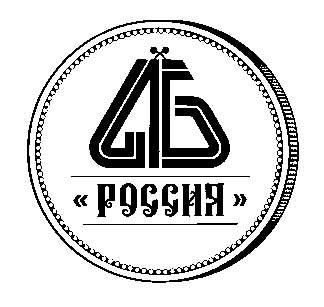 Протокол заседанияКомитета по банковскому законодательствуАссоциации «Россия»Дата проведения заседания: «29» января 2020 года.Место проведения заседания: Москва, ул. Большая Якиманка, д. 23.Председательствующий: Лебедева П.К.Участие в заседании приняли: Абрамов С.И. (ПАО Банк «ФК Открытие»), Александрович А.А. (ЗАО «ОКБ»), Анненков К.П. (АО МСП Банк), Беляев Е.Д. (Банк России), Берневега К.А. (Банк России), Богачева Ю.Ю. (КИВИ Банк (АО)), Бодартинова О.В. (ООО «Хоум Кредит энд Финанс Банк»), Бурша Н.В. (ПАО «Совкомбанк»), Быковский М.Ю. (АО Тинькофф Банк»), Гаврилюк О.В. (ПАО «Промсвязьбанк»), Гацута Ю.Н. (Ассоциация «Россия»), Германенко В.С. (ООО КБ «Алтайкапиталбанк»), Голуб К.Ю. (Mail.ru Group), Грахова Ю.А. (АО АКБ «НОВИКОМБАНК»), Гринцевич Р.И. (РНКБ Банк (ПАО)), Данилов Н.Г. (ПАО «МегаФон»), Зотова М.Д. (Ассоциация «Россия»), Иванов О.М. (АО «Альфа-Банк»), Клименко С.А. (Ассоциация «Россия»), Козлачков А.А. (Ассоциация «Россия»), Куличева Е.В. (ПАО « БАНК УРАЛСИБ»), Куриленко А.А. (Банк ВТБ (ПАО)), Лаврова Н.А. (ПАО РОСБАНК), Лагуткин О. (БКИ «Эквифакс»), Лебедева П.К. (ПАО РОСБАНК), Лунтовский Г.И. (Ассоциация «Россия»), Макаров С.С. (Банк ВБРР), Минеева О.А. (ПАО Сбербанк), Мясников Н.К. (ЗАО «ОКБ»), Негода А.В. (Банк ВТБ (ПАО)), Ощепкова А.С. (Банк ВТб (ПАО)), Перов Б.Г. (НП «НСФР»), Петухов С.А. (ПАО Сбербанк), Поликанова М.В. (ПАО СБЕРБАНК), Понин Ф.А. (Банк России), Постевая О.В. (ПАО Банк «ФК Открытие»), Розенцвет А.В. (ПАО «Дальневосточный банк»), Самохина Е.А. (Ассоциация «Россия»), Симонянц Э.Л. (Банк России), Соболь И.А. («Газпромбанк» (АО)), Сычкова Е.В. («Газпромбанк» (АО)), Таможников В.В. (Банк России), Ткаченко О.К. (ПАО МТС), Урюпин А.А. (ПАО "БАНК УРАЛСИБ"), Ушаков Д.А. (ВТБ ПАО).Повестка заседания:	1.	Обсуждение наиболее значимых для банков вопросов оборота персональных данных, исходя из предложений банков к плану работы Комитета на 2020 год;2.	Обсуждение доклада Банка России «Недискриминационный доступ к данным физических лиц на финансовом рынке».Содержание заседания:Обсуждение наиболее значимых для банков вопросов оборота персональных данных, исходя из предложений банков к плану работы Комитета на 2020 год. Выступили: Лебедева П.К., Симонянц Э.Л., Лунтовский Г.И., Иванов О.М., Козлачков А.А., Ушаков Д.А., Бурша Н.В., и другие.Лебедева П.К. сделала обзор назревших изменений в регулировании информации о физическом лице и обозначила вопросы, которые беспокоят банковское сообщество. В частности, о порядке предоставления согласия в электронной форме, смягчения требований к содержанию согласия на обработку персональных данных, информационном обмене в банковской группе на основе единого согласия. Было отмечено, что актуальной повесткой государственной политики остается перевод отношений с физическими лицами в цифровую среду, и это в ближайшие несколько лет приведет к серьезным изменениям во взаимоотношениях государства, бизнеса и граждан. В этой связи необходимо повышение вовлеченности банковского сообщества, именно его объединенных действий, в проработку вопросов регулирования оборота персональных данных. Это связано с тем, что недостаточное законодательное регулирование их оборота создает условия для серьезных нарушений прав субъектов персональных данных, и препятствует развитию здоровой конкуренции. В то же время некоторые аспекты оборота информации о физическом лице избыточно зарегулированы, что создает трудности при получении услуг физическими лицами и операционные издержки для бизнеса.Учитывая, что вопросы, связанные с информацией о физических лицах, затрагивают зоны компетенции нескольких комитетов Ассоциации, Лебедева П.К. предложила создать межкомитетскую проектную группу для разработки изменений в нормативное регулирование оборота персональных данных физлиц.Участники заседания высоко оценили актуальность поднятого вопроса и поддержали предложение о создании рабочей группы.Лунтовский Г.И. отметил необходимость приглашение к участию в работе создаваемой проектной группы представителей Банка России и заинтересованных министерств, ведомств.Симонянц Э.Л. проинформировала об актуальном состоянии проработки отдельных вопросов, связанных с оборотом персональных данных. Принято решение:Создать межкомитетскую проектную группу для разработки изменений в нормативное регулирование оборота персональных данных физлиц.Поручить Ассоциации «Россия» организовать формирование состава указанной проектной группы. 2. Обсуждение доклада Банка России «Недискриминационный доступ к данным физических лиц на финансовом рынке».Выступили: Козлачков А.А., Таможников В.В., Лунтовский Г.И., Поликанова М.В., Лагуткин О., Данилов Н.Г., Розенцвет А.В., Ушаков Д.А., Быковский М.Ю. и другие.В ходе обсуждения доклада Банка России «Недискриминационный доступ к данным физических лиц на финансовом рынке» Козлачков А.А. представил свое видение концепции оборота персональных данных. Он отметил, что модель дачи согласия физического лица в контексте оборота персональных данных не подходит, и нужно искать другие модели, например, обсуждать правоотношения с использованием технологии больших данных. Козлачков А.А. также сообщил, что Ассоциацией был проведен опрос среди кредитных организаций – членов Ассоциации «Россия». По результатам анализа поступивших ответов невозможно сформулировать консолидированную позицию банковского сообщества о концептуальном отношении к докладу. При этом, отмечается что предложенная докладом схема решает одну частную проблему - дискриминации малых банков при доступе к персональным данным, и порождает много вопросов у участников рынка. Участники заседания озвучили вопросы и предложения к докладу. Таможников В.В. поблагодарил собравшихся за живой интерес к докладу, и отметил, что озвученные предложения будут проработаны Банком России.Принято решение:Поручить Ассоциации «Россия» направить в адрес Банка России экспертное мнение членов Ассоциации по докладу. 